УкраїнаМЕНСЬКА РАЙОННА ДЕРЖАВНА АДМІНІСТРАЦІЯЧЕРНІГІВСЬКОЇ ОБЛАСТІВІДДІЛ ОСВІТИНаказ28. 04. 2016 р.		                 м. Мена		                          № 114Про  результати  державної атестаціїКуковицької  ЗОШ I-III ступенів Менськоїрайонної ради Чернігівської області     Відповідно до пунктів 12-14 Порядку державної атестації дошкільних, загальноосвітніх, позашкільних навчальних закладів, затвердженого наказом Міністерства освіти і науки України від 30 січня 2015 року № 67, наказу відділу освіти Менської районної державної адміністрації від 09 лютого 2016 року  №28  «Про підготовку і проведення державної атестації Куковицької ЗОШ I-III ступенів Менської районної ради Чернігівської області»,  на підставі аргументованого висновку  атестаційної експертизи Куковицької ЗОШ I-III ступенів Менської районної ради та встановивши, що освітні послуги Куковицької ЗОШ I-III ступенів Менської районної ради відповідають Державному стандарту початкової загальної освіти, затвердженому постановою Кабінету Міністрів України від 20.04.2011 року №462, та Державному стандарту базової і повної загальної середньої освіти, затвердженому постановою Кабінету Міністрів України від 23.11.2011 року №1392,  НАКАЗУЮ:  1.Визнати  Куковицьку ЗОШ I-III ступенів Менської районної радиЧернігівської області атестованою. 2. Начальнику відділу освіти Менської районної державної адміністрації(Ємцю В.М.):2.1. Забезпечити невідкладне ознайомлення директора, трудового колективу Куковицької  ЗОШ I-III ступенів та батьківської громадськості з цим наказом.2.2.  Під час проведення перевірки (інспектування) з питань, пов’язаних з навчально-виховною діяльністю, враховувати рекомендації атестаційної  комісії щодо підвищення якості надання освітніх послуг в Куковицькій  ЗОШ I-III ступенів.3. Відповідальному за проведення державної атестації навчальних закладів  (Литовченко О.О.):3.1.  Оприлюднити результати державної атестації  Куковицької ЗОШ I-III ступенів у засобі масової інформації та на офіційному веб-сайті  відділу освіти Менської районної державної адміністрації, до 29.04.2016 року.                                                                                               3.2. Взяти на контроль виконання рекомендацій за наслідками атестаційної експертизи.4. Директору Куковицької ЗОШ I-III ступенів Менської районної ради Чернігівської області  Терентьєвій О.П.:4.1. Ознайомити трудовий колектив та батьківську громадськість  Куковицької ЗОШ I-III ступенів з цим наказом. Розробити  заходи щодо усунення виявлених недоліків, обговорити їх на засіданні педагогічної ради.              4.2. Оприлюднити результати державної атестації  Куковицької  ЗОШ I-III ступенів на веб-сайті Куковицької  ЗОШ I-III ступенів, до 29.04.2016 року.5. Контроль за виконанням наказу залишаю за собою.Начальник  відділу освіти                                                    Менської райдержадміністрації                                                  В.М.ЄмецьЗ наказом ознайомлена:Директор Куковицької ЗОШ I-III ступенів  	         Менської районної ради Чернігівської області                         О.П.Терентьєва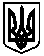 